ДОЛЖНОСТНАЯ ИНСТРУКЦИЯДаниленка Александра Владимировича, инженера структурного подразделения школы-интерната – ресурсного центра дистанционного образования.1. Общие положения1.1. Инженер назначается и освобождается от должности приказом директора школы-интерната.1.2. На должность инженера принимаются лица с высшим профессиональным или средним специальным образованием, имеющие опыт технического обслуживания и ремонта персональных компьютеров, администрирования программного обеспечения.1.3. Инженер подчиняется заместителю директора по информатизации образовательного процесса, в своей работе руководствуется Конституцией Российской Федерации, Конвенцией о правах ребенка, Федеральным законом от 29.12.2012 N 273-ФЗ «Об образовании в Российской Федерации», положением об РЦДО, нормативными правовыми актами, а также уставом и локальными актами школы-интерната, трудовым договором. 2. ФункцииОсновными направлениями деятельности инженера-программиста являются:2.1. Обеспечение эффективной эксплуатации  тифлотехнической базы (персонального компьютера с инсталлированным ПО Jaws, NVDA, брайлевского дисплея, универсального принтера Брайля, клавиатуры с большими кнопками и разделяющей клавиши насадкой, звуковых колон, наушников, учебных пособия со шрифтом Брайля) школы-интерната, участников процесса дистанционного образования (учащихся (незрячих), учителей ДО). 2.2. Консультирование педагогических работников школы-интерната в работе с тифлосредствами;2.3.   Консультирование и помощь незрячим и слабовидящим учащимся школы-интерната в работе с тифлосредствами;2.4.  Обслуживание компьютерной техники (брайлевского принтера, дисплея),  технических средств обучения (программы Jaws) на компьютерном оборудовании школы-интерната, специализированном компьютерном оборудовании участников процесса дистанционного образования (учащихся (незрячих), учителей ДО). 2.5. Оказание технической помощи педагогическим работникам школы-интерната, учителям ДО в проведении учебных занятий с применением компьютерных тифлотехнологий. 3. Должностные обязанностиИнженер выполняет следующие должностные обязанности:3.1. Обеспечение строгого соблюдения трудовой и производственной дисциплины, осуществление организаторской работы, направленной на ее укрепление, рациональное использование трудовых ресурсов, формирование стабильного трудового коллектива, создание благоприятных условий работы РЦДО.3.2. Неуклонное соблюдение законодательства о труде, правил охраны труда.3.3. Выполнение поручений директора школы-интерната  и заместителя директора по информатизации образовательного процесса в установленный срок.3.4. Выполнение правил и норм охраны труда, техники безопасности и противопожарной защиты, обеспечение охраны жизнедеятельности и здоровья обучающихся.3.5. Планирование своей работы, систематическое повышение своей профессиональной квалификации.3.6. Участие в обеспечении функционирования РЦДО при возникновении различных чрезвычайных ситуаций.3.7. Осуществление работ по техническому обеспечению информатизации школы-интерната, РЦДО:выполнение работ по текущему ремонту брайлевской компьютерной техники (дисплея, принтера), настройке, отладке программного обеспечения (Jaws) в школе-интернате, у участников процесса дистанционного образования (учащихся (незрячих), учителей ДО);обеспечение сохранности и работоспособности тифлотехнических средств, планирование своевременного обновления тифлооборудования в школе-интернате, у участников процесса дистанционного образования (учащихся (незрячих), учителей ДО).профилактическое обслуживание компьютеров и проверка технического состояния тифлооборудования в школе-интернате, у участников процесса дистанционного образования (учащихся (незрячих), учителей ДО) с целью своевременного обнаружения неисправностей и их ликвидации.3.8. Применение специализированного оборудования:     в процессе индивидуального обучения основам компьютерной грамотности незрячих и слабовидящих учащихся с применением тифло-средств;    в процессе обучения практической работе с прикладным программным обеспечением с применением тифло-средств;    в  процессе обучения навыкам работы с браузерами, почтовыми программами;осуществление доступа к плоскопечатным текстам (путем сканирования и распознавания);      преобразование электронной информации в доступную материальную форму представления (печать текста рельефно-точечным или укрупненным шрифтом);    самостоятельная подготовка на компьютере различных документов (учебных работ, отчетов и др.);  использование современных общепринятых программных средств для работы с информацией (информационно-поисковые системы, базы данных и т. п.).3.9.  Обеспечение надежного хранения информации, ее своевременного резервного копирования и восстановления.3.10. Осуществление своих функций в соответствии с должностной инструкцией и в объеме, установленном трудовым законодательством.4. ПраваИнженер имеет право:4.1. На защиту профессиональной чести и достоинства. 4.2. Знакомиться с жалобами и другими документами, содержащими оценку его работы, давать по ним объяснения.4.3. Защищать свои интересы самостоятельно и (или) через представителя, в том числе адвоката.4.4. На конфиденциальность дисциплинарного (служебного) расследования, за исключением случаев, предусмотренных законом.4.5. Требовать от пользователей информационной системы соблюдения инструкций по эксплуатации программного обеспечения.4.6. В установленном порядке повышать свою квалификацию на специализированных семинарах, конференциях и курсах.4.7. Вносить предложения по совершенствованию работы, связанной с предусмотренными данной должностной инструкцией обязанностями.4.8. Запрашивать лично или по поручению своего непосредственного руководителя от специалистов подразделений информацию и документы, необходимые для выполнения его должностных обязанностей.5. ОтветственностьИнженер несет ответственность за:5.1. Бесперебойную работу всех звеньев информационной системы школы-интерната, РЦДО.5.2. Достоверность предоставляемой информационной системой отчетности.5.3. Сохранность информации.5.4. За неисполнение или ненадлежащее исполнение без уважительных причин устава и правил внутреннего трудового распорядка школы-интерната, законных распоряжений администрации школы, а также должностных обязанностей, установленных настоящей Инструкцией, в том числе за не использование предоставленных прав, определенных трудовым законодательством.5.5. За причинение школе-интернату или участникам образовательного процесса ущерба в связи с исполнением (неисполнением) своих должностных обязанностей инженер несет материальную ответственность в порядке и в пределах, установленных трудовым и (или) гражданским законодательством.С должностной инструкцией ознакомлен, второй экземпляр на руки получил:_______________________________________ «____»________________20__г.«СОГЛАСОВАНО»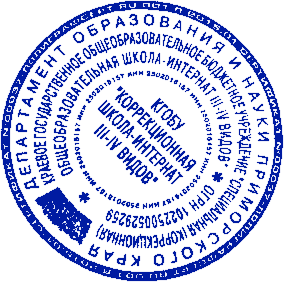 Председатель профсоюзного
комитета КГОБУ «Коррекционная
школа-интернат III – IV видов»________________О.Г. АгафоноваУТВЕРЖДАЮ» Директор КГОБУ «Коррекционная школа-интернат  III – IV видов»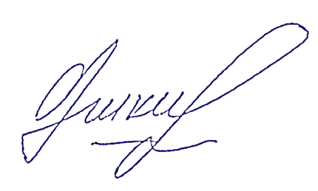    ____________ Л.В. Ушкань